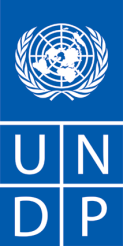 INDIVIDUAL CONSULTANT PROCUREMENT NOTICE                                                                                                                                                                                                               Date:  24 de noviembre  de 2021 Country: Remoto Descripción de la Contratación: Contrato Individual (IC) – 19221-2021 Consultor/a especialista en Elaboración de Cursos de Formación en Masculinidades Positivas.  Project name: 00102789/ 00108339/ Gender MainstreamingPeriod of assignment/services (if applicable): Dos (2) mesesLas propuestas deben ser presentadas por correo electrónico a Procurement - RBLAC Regional Hub procurement.rblac.regionalhub@undp.org no más tardar del Jueves, 9 de diciembre de 2021, a las 15:00 (Hora de Panamá, UTC-5), utilizando la siguiente referencia:  IC 19221-2021 - Consultor/a especialista en Elaboración de Cursos de Formación en Masculinidades Positivas. Favor tener en cuenta que la oferta deber presentarse completa con todos los documentos solicitados.  Las propuestas incompletas serán rechazadas.  Las ofertas recibidas posterior a la fecha y hora de cierre no serán consideradas.Cualquier solicitud de aclaración debe ser remitida vía correo electrónico al correo arriba señalado, no más tardar del 30 de noviembre de 2021, a las 15:00 (Hora de Panamá, UTC-5).  La Unidad de Adquisiciones del Centro Regional (Panamá) responderá vía correo electrónico sus preguntas, incluyendo en copia de la explicación a los participantes sin identificar la fuente de solicitud de aclaración.Este proceso está direccionado para un contrato individual.  Cualquier propuesta recibida que esté compuesta por más de un individuo o compañía será rechazado.  Además, todas las propuestas de consultores que hayan participado en la elaboración de estos Términos de Referencia serán rechazados.1. ANTECEDENTES, ALCANCE DEL TRABAJO, RESPONSABILIDADES Y DESCRIPCION DE LA PROPUESTA ANALÍTICA DEL TRABAJO, REQUISITOS DE EXPERIENCIA Y CALIFICACIONES:2. DOCUMENTOS QUE DEBEN SER INCLUIDOS CUANDO PRESENTE SU PROPUESTA.3. PROPUESTA FINANCIERA4. EVALUACIONANEXOSANEX0 1- TERMINOS DE REFERENCIA (TDR) ANEX0 2- CARTA DEL OFERENTE CONFIRMANDO DISPONIBILIDAD E INTERESANEX0 3- DECLARACIÓN DE SALUD – CONTRATISTAS INDIVIDUALESANEX0 4 – DESIGNACION DE LOS BENEFICIARIOSANEX0 5 – CRITERIOS DE EVALUACIÓNANEX0 6 – MODELO DE CONTRATO INDIVIDUAL Y TÉRMINOS Y CONDICIONES GENERALES   ANEXO IANEXO 2OFFEROR’S LETTER TO UNDPCONFIRMING INTEREST AND AVAILABILITY FOR THE INDIVIDUAL CONTRACTOR (IC) ASSIGNMENT Date  				Dear Sir/MadamUnited Nations Development Programme Regional Hub for Latin America and the CaribbeanDear Sir/Madam:I hereby declare t0hat:I have read, understood and hereby accept the Terms of Reference describing the duties and responsibilities of  IC 19221 - 2021 Consultor/a especialista en gobernabilidad democrática, participación política e igualdad de género.I have also read, understood and hereby accept UNDP’s General Conditions of Contract for the Services of the Individual Contractors;I hereby propose my services and I confirm my interest in performing the assignment through the submission of my CV which I have duly signed and attached hereto as Annex 1;In compliance with the requirements of the Terms of Reference, I hereby confirm that I am available for the entire duration of the assignment, and I shall perform the services in the manner described in my proposed approach/methodology which I have attached hereto as Annex 3;I hereby propose to complete the services based on the following payment rate:A total lump sum of [state amount in words and in numbers, indicating exact currency], payable in the manner described in the Terms of Reference.For your evaluation, the breakdown of the abovementioned all-inclusive amount is attached hereto as Annex 2;I recognize that the payment of the abovementioned amounts due to me shall be based on my delivery of outputs within the timeframe specified in the TOR, which shall be subject to UNDP's review, acceptance and payment certification procedures;This offer shall remain valid for a total period of ___________ days [minimum of 90 days] after the submission deadline; I confirm that I have no first degree relative (mother, father, son, daughter, spouse/partner, brother or sister) currently employed with any UN agency or office [disclose the name of the relative, the UN office employing the relative, and the relationship if, any such relationship exists];If I am selected for this assignment, I shall [please check the appropriate box]:Sign an Individual Contract with UNDP; Request my employer [state name of company/organization/institution] to sign with UNDP a Reimbursable Loan Agreement (RLA), for and on my behalf.  The contact person and details of my employer for this purpose are as follows:I hereby confirm that [check all that applies]:At the time of this submission, I have no active Individual Contract or any form of engagement with any Business Unit of UNDP; I am currently engaged with UNDP and/or other entities for the following work:I am also anticipating conclusion of the following work from UNDP and/or other entities for which I have submitted a proposal:I fully understand and recognize that UNDP is not bound to accept this proposal, and I also understand and accept that I shall bear all costs associated with its preparation and submission and that UNDP will in no case be responsible or liable for those costs, regardless of the conduct or outcome of the selection process.If you are a former staff member of the United Nations recently separated, please add this section to your letter:   I hereby confirm that I have complied with the minimum break in service required before I can be eligible for an Individual Contract.I also fully understand that, if I am engaged as an Individual Contractor, I have no expectations nor entitlements whatsoever to be re-instated or re-employed as a staff member.Are any of your relatives employed by UNDP, any other UN organization or any other public international organization?              YES       NO           If the answer is "yes", give the following information: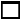 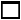   Do you have any objections to our making enquiries of your present employer?	      YES        NO  Are you now, or have you ever been a permanent civil servant in your government’s employ?               YES        NO    If answer is "yes", WHEN? REFERENCES: List three persons, not related to you, who are familiar with your character and qualifications.Have you been arrested, indicted, or summoned into court as a defendant in a criminal proceeding, or convicted, fined or imprisoned for the violation of any law (excluding minor traffic violations)?                      YES        NO    If "yes", give full particulars of each case in an attached statement.I certify that the statements made by me in answer to the foregoing questions are true, complete and correct to the best of my knowledge and belief. I understand that any misrepresentation or material omission made on a Personal History form or other document requested by the Organization may result in the termination of the service contract or special services agreement without notice.       DATE: 			SIGNATURE: 		NB. You will be requested to supply documentary evidence which support the statements you have made above. Do not, however, send any documentary evidence until you have been asked to do so and, in any event, do not submit the original texts of references or testimonials unless they have been obtained for the sole use of UNDP.Annexes [please check all that applies]:CV shall include Education/Qualification, Processional Certification, Employment Records /Experience Breakdown of Costs Supporting the Final All-Inclusive Price as per TemplateBrief Description of Approach to Work (if required by the TOR)ANEXO  2BREAKDOWN OF COSTSSUPPORTING THE ALL-INCLUSIVE FINANCIAL PROPOSALBreakdown of Cost by Deliverables**Basis for payment tranchesBreakdown of Cost by Components: ANEXO 3ANEXO 4 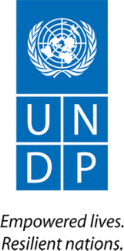 DESIGNATION OF BENEFICIARY FOR IC CONTRACTBy this means, I,	citizen		, with personal identity document No.		, designate	           as my beneficiary, in case of injury, disability or death during the service period and contract, to receive all the amounts pending due in accordance with the provisions of the Contract signed with the United Nations Development Program (UNDP).Full details of the beneficiary:Note: a copy of the beneficiary's personal identity document must be attached.ANEXO 5EVALUATION CRITERIALos consultores individuales serán evaluados en base a la siguiente metodología:Análisis acumulativoEl contrato será otorgado al consultor individual que haya ofrecido y haya sido determinado como: a) Responsivo/cumple/aceptable, yb) Habiendo recibido la calificación más alta en relación a los pesos técnicos y financieros designados en los criterios para esta solicitud.* Criterios Técnicos peso 70%;* Criterios Financieros peso 30%;Calificaciones obligatorias (Pasa/No pasa)Maestría/licenciatura en ciencias sociales, ambientales o materias afines.Experiencia práctica en proyectos, programas o políticas públicas en áreas de desarrollo, gobernabilidad o sociales y en el ciclo de planeación estratégica, desde su diagnóstico, implementación, monitoreo y evaluación de proyectos.Experiencia en proyectos de igualdad de género o transversalización de género y masculinidades en América Latina y el Caribe.Experiencia en la incorporación de la perspectiva de género en políticas, programas y proyectos relacionados con nuevas masculinidades y transformación de normas sociales.Dominio de los idiomas español e inglés.Conocimiento en proyectos o programas sobre género y gobernabilidad en el Caribe. Evaluación técnica Solo los ofertantes que alcancen un mínimo de 70 puntos en los criterios de evaluación técnica serán considerados con RESPONSIVOS y continuarán a la siguiente etapa de evaluación de las propuestas financieras.EVALUACIÓN DE LAS PROPUESTAS FINANCIERASLos números máximos de puntuación financiera asignados a la propuesta son asignados a la propuesta con precio más bajo (ofrecido en la tarifa diaria).  Todos los otros precios de las propuestas reciben puntos en proporción inversa.p = y (μ/z)Donde: p = puntos para la propuesta financiera evaluaday = número máximo de puntos para la propuesta financiera.μ = precio de la propuesta más bajaz = precio de la propuesta que está siendo evaluadaANEXO 6UNITED NATIONS DEVELOPMENT PROGRAMME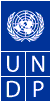 Contract for the services ofan Individual Contractor	  No____________This Contract is entered into on [insert date] between the United Nations Development Programme (hereinafter referred to as “UNDP”) and ___________________________________ (hereinafter referred to as “the Individual Contractor”) whose address is ________________________________________________________________________.WHEREAS UNDP desires to engage the services of the Individual Contractor on the terms and conditions hereinafter set forth, and:WHEREAS the Individual Contractor is ready and willing to accept this Contract with UNDP on the said terms and conditions, NOW, THEREFORE, the Parties hereby agree as follows:Nature of servicesThe Individual Contractor shall perform the services as described in the Terms of References which form an integral part of this Contract and are attached hereto as Annex I in the following Duty Station(s): ________________________________________________________.Duration This Individual Contract shall commence on [insert date], and shall expire upon satisfactory completion of the services described in the Terms of Reference mentioned above, but not later than [insert date], unless sooner terminated in accordance with the terms of this Contract. This Contract is subject to the General Conditions of Contract for Individual Contractors which are available on UNDP website at www.undp.org/procurement and are attached hereto as Annex II.ConsiderationAs full consideration for the services performed by the Individual Contractor under the terms of this Contract, including, unless otherwise specified, his/her travel to and from the Duty Station(s), any other travel required in the fulfillment of the Terms of Reference in Annex I, and living expenses in the Duty Station(s), UNDP shall pay the Individual Contractor a total of [currency] ________ in accordance with the table set forth below.  Payments shall be made following certification by UNDP that the services related to each Deliverable, as described below, have been satisfactorily performed and the Deliverables have been achieved by or before the due dates specified below, if any. If unforeseen travel outside the Duty Station not required by the Terms of Reference is requested by UNDP, and upon prior written agreement, such travel shall be at UNDP’s expense and the Individual Contractor shall receive a per diem not to exceed United Nations daily subsistence allowance rate in such other location(s).Where two currencies are involved, the rate of exchange shall be the official rate applied by the United Nations on the day the UNDP instructs its bank to effect the payment(s).Rights and Obligations of the Individual contractorThe rights and obligations of the Individual Contractor are strictly limited to the terms and conditions of this Contract, including its Annexes. Accordingly, the Individual Contractor shall not be entitled to any benefit, payment, subsidy, compensation or entitlement, except as expressly provided in this Contract. The Individual Contractor shall be solely liable for claims by third parties arising from the Individual Contractor’s own acts or omissions in the course of performing this Contract, and under no circumstances shall UNDP be held liable for such claims by third parties.BeneficiaryThe Individual Contractor selects ___________________ as beneficiary of any amounts owed under this Contract in the event of death of the Individual Contractor while performing services hereunder. This includes the payment of any service-incurred liability insurance attributable to the performance of the services for UNDP.Mailing address, email address and phone number of beneficiary: _________________________________________________________________________________________________________________________________________________________________________Mailing address, email address and phone number of emergency contact (if different from beneficiary):__________________________________________________________________________________________________________________________________________________________________________IN WITNESS WHEREOF, the Parties hereto have executed this Contract.By signing below, I, the Individual Contractor, acknowledge and agree that I have read and accept the terms of this Contract, including the General Conditions of Contracts for Individual contractors available on UNDP website at www.undp.org/procurement and attached hereto in Annex II which form an integral part of this Contract, and that I have read and understood, and agree to abide by the standards of conduct set forth in the Secretary-General’s bulletins ST/SGB/2003/13 of 9 October 2003, entitled “Special Measures for Protection from Sexual Exploitation and Sexual Abuse” and ST/SGB/2002/9 of 18 June 2002, entitled “Regulations Governing the Status, Basic Rights and Duties of Officials other than Secretariat Officials, and Experts on Mission”, and UNDP’s policy on “Harassment, Sexual Harassment, Discrimination and Abuse of Authority” set forth in the Programme and Operations Policies and Procedures.□ The Individual Contractor has submitted a Statement of Good Health and confirmation of immunization.AUTHORIZING OFFICER:					INDIVIDUAL CONTRACTOR:United Nations Development Programme Name; _______________________________			Name; _____________________Signature; ___________________________			Signature; _____________________Date; _______________________________			Date; _____________________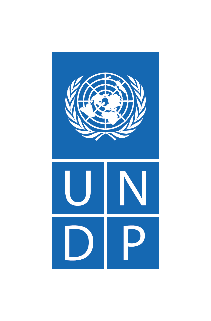 GENERAL CONDITIONS OF CONTRACT FOR THE SERVICES OF INDIVIDUAL CONTRACTORSLEGAL STATUS: The Individual Contractor shall have the legal status of an independent contractor vis-à-vis the United Nations Development Programme (UNDP), and shall not be regarded, for any purposes, as being either a “staff member” of UNDP, under the UN Staff Regulations and Rules, or an “official” of UNDP, for purposes of the Convention on the Privileges and Immunities of the United Nations, adopted by the General Assembly of the United Nations on 13 February 1946. Accordingly, nothing within or relating to the Contract shall establish the relationship of employer and employee, or of principal and agent, between UNDP and the Individual Contractor. The officials, representatives, employees or subcontractors of UNDP and of the Individual Contractor, if any, shall not be considered in any respect as being the employees or agents of the other, and UNDP and the Individual Contractor shall be solely responsible for all claims arising out of or relating to their engagement of such persons or entities.STANDARDS OF CONDUCT:General: The Individual Contractor shall neither seek nor accept instructions from any authority external to UNDP in connection with the performance of his or her obligations under the Contract. Should any authority external to UNDP seek to impose any instructions regarding the Individual Contractor’s performance under the Contract, the Individual Contractor shall promptly notify UNDP and shall provide all reasonable assistance required by UNDP. The Individual Contractor shall not take any action in respect of his or her performance of the Contract or otherwise related to his or her obligations under the Contract that may adversely affect the interests of UNDP. The Individual Contractor shall perform his or her obligations under the Contract with the fullest regard to the interests of UNDP. The Individual Contractor warrants that she or he has not and shall not offer any direct or indirect benefit arising from or related to the performance of the Contract or the award thereof to any representative, official, employee or other agent of UNDP. The Individual Contractor shall comply with all laws, ordinances, rules and regulations bearing upon the performance of his or her obligations under the Contract. In the performance of the Contract the Individual Contractor shall comply with the standards of conduct set in the Secretary General’s Bulletin ST/SGB/2002/9 of 18 June 2002, entitled “Regulations Governing the Status, Basic Rights and Duties of Officials other than Secretariat Officials, and Expert on Mission”. The Individual Contractor must comply with all security directives issued by UNDP.Prohibition of Sexual Exploitation and Abuse, and Sexual Harassment: Without limitation to the terms set forth in (a) above, in the performance of the Contract, the Individual Contractor shall comply with the standards of conduct set forth in the Secretary-General’s bulletin ST/SGB/2003/13 of 9 October 2003, concerning “Special measures for protection from sexual exploitation and sexual abuse”. In particular, the Individual Contractor shall not engage in any conduct that would constitute sexual exploitation or sexual abuse (“SEA”), as defined in that bulletin. Moreover, and without limitation to the application of other regulations, rules, policies and procedures, bearing upon the performance of the activities under the Contract, the Individual Contractor shall comply with the standards of conduct stated in UNDP’s policy on “Harassment, Sexual Harassment, Discrimination, and Abuse of Authority” set forth in the Programme and Operations Policies and Procedures.In the performance of the Contract, should sufficient information of prohibited conduct including but not limited to sexual harassment (“SH”), and/or SEA, against the Individual Contractor be brought to UNDP’s attention, UNDP shall commence an investigation into the Individual Contractor’s conduct in this regard in accordance with UNDP regulations, rules, policies and procedures. Should the allegations (i) be found to have been substantiated and (ii) should they constitute grounds for termination of this Individual Contract, even after the expiry or termination of the Individual Contract, where such prohibited conduct involves SH or SEA, the Individual Contractor’s name will be placed into an internal United Nations’ database which may affect the Individual Contractor’s ability to work with/for the United Nations System in any capacity in the future.The Individual Contractor acknowledges and agrees that any breach of any of the provisions set forth in Article 2 (a) and (b) shall constitute a breach of an essential term of the Contract, and, in addition to any other legal rights or remedies available to any person, shall give rise to grounds for suspension or termination of the Contract. In addition, nothing herein shall limit the right of UNDP to refer any alleged breach of the foregoing standards of conduct or any other terms of the Contract to the relevant national authorities for appropriate legal action.TITLE RIGHTS, COPYRIGHTS, PATENTS AND OTHER PROPRIETARY RIGHTS: Title to any equipment and supplies that may be furnished by UNDP to the Individual Contractor for the performance of any obligations under the Contract shall rest with UNDP, and any such equipment and supplies shall be returned to UNDP at the conclusion of the Contract or when no longer needed by the Individual Contractor. Such equipment and supplies, when returned to UNDP, shall be in the same condition as when delivered to the Individual Contractor, subject to normal wear and tear, and the Individual Contractor shall be liable to compensate UNDP for any damage or degradation of the equipment and supplies that is beyond normal wear and tear.UNDP shall be entitled to all intellectual property and other proprietary rights, including, but not limited to, patents, copyrights and trademarks, with regard to products, processes, inventions, ideas, know-how or documents and other materials which the Individual Contractor has developed for UNDP under the Contract and which bear a direct relation to, or are produced or prepared or collected in consequence of, or during the course of, the performance of the Contract, and the Individual Contractor acknowledges and agrees that such products, documents and other materials constitute works made for hire for UNDP. However, to the extent that any such intellectual property or other proprietary rights consist of any intellectual property or other proprietary rights of the Individual Contractor: (a) that pre-existed the performance by the Individual Contractor of his or her obligations under the Contract, or (b) that the Individual Contractor may develop or acquire, or may have developed or acquired, independently of the performance of his or her obligations under the Contract, UNDP does not and shall not claim any ownership interest thereto, and the Individual Contractor grants to UNDP a perpetual license to use such intellectual property or other proprietary right solely for the purposes of and in accordance with the requirements of the Contract. At the request of UNDP, the Individual Contractor shall take all necessary steps, execute all necessary documents and generally assist in securing such proprietary rights and transferring or licensing them to UNDP in compliance with the requirements of the applicable law and of the Contract. Subject to the foregoing provisions, all maps, drawings, photographs, mosaics, plans, reports, estimates, recommendations, documents and all other data compiled by or received by the Individual Contractor under the Contract shall be the property of UNDP, shall be made available for use or inspection by UNDP at reasonable times and in reasonable places, shall be treated as confidential and shall be delivered only to UNDP authorized officials on completion of services under the ContractCONFIDENTIAL NATURE OF DOCUMENTS AND INFORMATION: Information and data that are considered proprietary by either UNDP or the Individual Contractor or that are delivered or disclosed by one of them (“Discloser”) to the other (“Recipient”) during the course of performance of the Contract, and that are designated as confidential (“Information”), shall be held in confidence and shall be handled as follows. The Recipient of such Information shall use the same care and discretion to avoid disclosure, publication or dissemination of the Discloser’s Information as it uses with its own similar information that it does not wish to disclose, publish or disseminate, and the Recipient may otherwise use the Discloser’s Information solely for the purpose for which it was disclosed. The Recipient may disclose confidential Information to any other party with the Discloser’s prior written consent, as well as to the Recipient’s officials, representatives, employees, subcontractors and agents who have a need to know such confidential Information solely for purposes of performing obligations under the Contract. Subject to and without any waiver of the privileges and immunities of UNDP, the Individual Contractor may disclose Information to the extent required by law, provided that the Individual Contractor will give UNDP sufficient prior notice of a request for the disclosure of Information in order to allow UNDP to have a reasonable opportunity to take protective measures or such other action as may be appropriate before any such disclosure is made. UNDP may disclose Information to the extent required pursuant to the Charter of the United Nations, resolutions or regulations of the General Assembly or its other governing bodies, or rules promulgated by the Secretary-General. The Recipient shall not be precluded from disclosing Information that is obtained by the Recipient from a third party without restriction, is disclosed by the Discloser to a third party without any obligation of confidentiality, is previously known by the Recipient, or at any time is developed by the Recipient completely independently of any disclosures hereunder. These obligations and restrictions of confidentiality shall be effective during the term of the Contract, including any extension thereof, and, unless otherwise provided in the Contract, shall remain effective following any termination of the Contract. Notwithstanding the foregoing, the Individual Contractor acknowledges that UNDP may, in its sole discretion, disclose the purpose, type, scope, duration and value of the Contract, the name of the Individual Contractor, and any relevant information related to the award of the Contract.TRAVEL, MEDICAL CLEARANCE AND SERVICE INCURRED DEATH, INJURY OR ILLNESS: If the Individual Contractor is required by UNDP to travel beyond commuting distance from the Individual Contractor’s usual place of residence, and upon prior written agreement, such travel shall be at the expense of UNDP. Such travel shall be at economy fare when by air.UNDP may require the Individual Contractor to submit a “statement of good health” from a recognized physician prior to commencement of services in any offices or premises of UNDP, or before engaging in any travel required by UNDP, or connected with the performance of the Contract. The Individual Contractor shall provide such a statement as soon as practicable following such request, and prior to engaging in any such travel, and the Individual Contractor warrants the accuracy of any such statement, including, but not limited to, confirmation that the Individual Contractor has been fully informed regarding the requirements for inoculations for the country or countries to which travel may be authorized.In the event of death, injury or illness of the Individual Contractor which is attributable to the performance of services on behalf of UNDP under the terms of the Contract while the Individual Contractor is traveling at UNDP expense or is performing any services under the Contract in any offices or premises of UNDP, the Individual Contractor or the Individual Contractor’s dependents, as appropriate, shall be entitled to compensation equivalent to that provided under the UNDP insurance policy, available upon request.PROHIBITION ON ASSIGNMENT; MODIFICATIONS: The Individual Contractor may not assign, delegate, transfer, pledge or make any other disposition of the Contract, of any part thereof, or of any of the rights, claims or obligations under the Contract except with the prior written authorization of UNDP, and any attempt to do so shall be null and void. The terms or conditions of any supplemental undertakings, licenses or other forms of Contract concerning any goods or services to be provided under the Contract shall not be valid and enforceable against UNDP nor in any way shall constitute a contract by UNDP thereto, unless any such undertakings, licenses or other forms of contract are the subject of a valid written undertaking by UNDP. No modification or change in the Contract shall be valid and enforceable against UNDP unless provided by means of a valid written amendment to the Contract signed by the Individual Contractor and an authorized official or appropriate contracting authority of UNDP.SUBCONTRACTORS: In the event that the Individual Contractor requires the services of subcontractors to perform any obligations under the Contract, the Individual Contractor shall obtain the prior written approval of UNDP for any such subcontractors. UNDP may, in its sole discretion, reject any proposed subcontractor or require such subcontractor’s removal without having to give any justification therefore, and such rejection shall not entitle the Individual Contractor to claim any delays in the performance, or to assert any excuses for the non-performance, of any of his or her obligations under the Contract. The Individual Contractor shall be solely responsible for all services and obligations performed by his or her subcontractors. The terms of any subcontract shall be subject to, and shall be construed in a manner that is fully in accordance with, all of the terms and conditions of the Contract.USE OF NAME, EMBLEM OR OFFICIAL SEAL OF THE UNITED NATIONS: The Individual Contractor shall not advertise or otherwise make public for purposes of commercial advantage or goodwill that it has a contractual relationship with UNDP, nor shall the Individual Contractor, in any manner whatsoever, use the name, emblem or official seal of UNDP, or any abbreviation of the name of UNDP, in connection with his or her business or otherwise without the written permission of UNDP.INDEMNIFICATION: The Individual Contractor shall indemnify, defend, and hold and save harmless UNDP, and its officials, agents and employees, from and against all suits, proceedings, claims, demands, losses and liability of any kind or nature, including, but not limited to, all litigation costs and expenses, attorney’s fees, settlement payments and damages, based on, arising from, or relating to: (a) allegations or claims that the use by UNDP of any patented device, any copyrighted material or any other goods or services provided to UNDP for its use under the terms of the Contract, in whole or in part, separately or in combination, constitutes an infringement of any patent, copyright, trademark or other intellectual property right of any third party; or (b) any acts or omissions of the Individual Contractor, or of any subcontractor or anyone directly or indirectly employed by them in the performance of the Contract, which give rise to legal liability to anyone not a party to the Contract, including, without limitation, claims and liability in the nature of a claim for workers’ compensation.INSURANCE: The Individual Contractor shall pay UNDP promptly for all loss, destruction or damage to the property of UNDP caused by the Individual Contractor, or of any subcontractor, or anyone directly or indirectly employed by them in the performance of the Contract. The Individual Contractor shall be solely responsible for taking out and for maintaining adequate insurance required to meet any of his or her obligations under the Contract, as well as for arranging, at the Individual Contractor’s sole expense, such life, health and other forms of insurance as the Individual Contractor may consider to be appropriate to cover the period during which the Individual Contractor provides services under the Contract. The Individual Contractor acknowledges and agrees that none of the insurance arrangements the Individual Contractor shall, in any way, be construed to limit the Individual Contractor’s liability arising under or relating to the Contract.ENCUMBRANCES AND LIENS: The Individual Contractor shall not cause or permit any lien, attachment or other encumbrance by any person to be placed on file or to remain on file in any public office or on file with UNDP against any monies due to the Individual Contractor or to become due for any work donor or against any goods supplied or materials furnished under the Contract, or by reason of any other claim or demand against the Individual Contractor.FORCE MAJEURE; OTHER CHANGES IN CONDITIONS: In the event of and as soon as possible after the occurrence of any cause constituting force majeure, the Individual Contractor shall give notice and full particulars in writing to UNDP of such occurrence or cause if the Individual Contractor is thereby rendered unable, wholly or in part, to perform his or her obligations and meet his or her responsibilities under the Contract. The Individual Contractor shall also notify UNDP of any other changes in conditions or the occurrence of any event, which interferes or threatens to interfere with the performance of the Contract. Not more than fifteen (15) days following the provision of such notice of force majeure or other changes in conditions or occurrence, the Individual Contractor shall also submit a statement to UNDP of estimated expenditures that will likely be incurred for the duration of the change in conditions or the event. On receipt of the notice or notices required hereunder, UNDP shall take such action as it considers, in its sole discretion, to be appropriate or necessary in the circumstances, including the granting to the Individual Contractor of a reasonable extension of time in which to perform any obligations under the Contract or suspension thereof.Force majeure as used herein means any unforeseeable and irresistible act of nature, any act of war (whether declared or not), invasion, revolution, insurrection, or any other acts of a similar nature or force, provided that such acts arise from causes beyond the control and without the fault or negligence of the Individual Contractor. The Individual Contractor acknowledges and agrees that, with respect to any obligations under the Contract that the Individual Contractor must perform in or for any areas in which UNDP is engaged in, preparing to engage in, or disengaging from any peacekeeping, humanitarian or similar operations, any delay or failure to perform such obligations arising from or relating to harsh conditions within such areas or to any incidents of civil unrest occurring in such areas shall not, in and of itself, constitute force majeure under the ContractTERMINATION: Either party may terminate the Contract, in whole or in part, upon giving written notice to the other party. The period of notice shall be five (5) days in the case of contracts for a total period of less than two (2) months and fourteen (14) days in the case of contracts for a longer period. The initiation of conciliation or arbitral proceedings, as provided below, shall not be deemed to be a “cause” for or otherwise to be in itself a termination of the Contract. UNDP may, without prejudice to any other right or remedy available to it, terminate the Contract forthwith in the event that: (a) the Individual Contractor is adjudged bankrupt, or is liquidated, or becomes insolvent, applies for moratorium or stay on any payment or repayment obligations, or applies to be declared insolvent; (b) the Individual Contractor is granted a moratorium or a stay or is declared insolvent; (c) the Individual Contractor makes an assignment for the benefit of one or more of his or her creditors; (d) a Receiver is appointed on account of the insolvency of the Individual Contractor; (e) the Individual Contractor offers a settlement in lieu of bankruptcy or receivership; or (f) UNDP reasonably determines that the Individual Contractor has become subject to a materially adverse change in financial condition that threatens to endanger or otherwise substantially affect the ability of the Individual Contractor to perform any of the obligations under the Contract. In the event of any termination of the Contract, upon receipt of notice of termination by UNDP, the Individual Contractor shall, except as may be directed by UNDP in the notice of termination or otherwise in writing: (a) take immediate steps to bring the performance of any obligations under the Contract to a close in a prompt and orderly manner, and in doing so, reduce expenses to a minimum; (b) refrain from undertaking any further or additional commitments under the Contract as of and following the date of receipt of such notice; (c) deliver all completed or partially completed plans, drawings, information and other property that, if the Contract had been completed, would be required to be furnished to UNDP thereunder; (d) complete performance of the services not terminated; and (e) take any other action that may be necessary, or that UNDP may direct in writing, for the protection and preservation of any property, whether tangible or intangible, related to the Contract that is in the possession of the Individual Contractor and in which UNDP has or may be reasonably expected to acquire an interest.In the event of any termination of the Contract, UNDP shall only be liable to pay the Individual Contractor compensation on a pro rata basis for no more than the actual amount of work performed to the satisfaction of UNDP in accordance with the requirements of the Contract. Additional costs incurred by UNDP as a result of termination of the Contract by the Individual Contractor may be withheld from any amount otherwise due to the Individual Contractor by UNDP.NON-EXCLUSIVITY: UNDP shall have no obligation respecting, and no limitations on, its right to obtain goods of the same kind, quality and quantity, or to obtain any services of the kind described in the Contract, from any other source at any time.TAXATION: Article II, section 7, of the Convention on the Privileges and Immunities of the United Nations provides, inter alia, that the United Nations, including its subsidiary organs, is exempt from all direct taxes, except charges for public utility services, and is exempt from customs restrictions, duties and charges of a similar nature in respect of articles imported or exported for its official use. In the event any governmental authority refuses to recognize the exemptions of the United Nations from such taxes, restrictions, duties or charges, the Individual Contractor shall immediately consult with UNDP to determine a mutually acceptable procedure. UNDP shall have no liability for taxes, duties or other similar charges payable by the Individual Contractor in respect of any amounts paid to the Individual Contractor under this Contract, and the Individual Contractor acknowledges that UNDP will not issue any statements of earnings to the Individual Contractor in respect of any such paymentsAUDITS AND INVESTIGATIONS: Each invoice paid by UNDP shall be subject to a post-payment audit by auditors, whether internal or external, of UNDP or by other authorized and qualified agents of UNDP. The Individual Contractor acknowledges and agrees that UNDP may conduct investigations relating to any aspect of the Contract or the award thereof, and the obligations performed thereunder.The Individual Contractor shall provide full and timely cooperation with any post-payment audits or investigations hereunder. Such cooperation shall include, but shall not be limited to, the Individual Contractor’s obligation to make available any relevant documentation and information for the purposes of a post-payment audit or an investigation at reasonable times and on reasonable conditions. The Individual Contractor shall require his or her employees, subcontractors and agents, if any, including, but not limited to, the Individual Contractor’s attorneys, accountants or other advisers, to reasonably cooperate with any post-payment audits or investigations carried out by UNDP hereunder.If the findings or circumstances of a post-payment audit or investigation so warrant, UNDP may, in its sole discretion, take any measures that may be appropriate or necessary, including, but not limited to, suspension of the Contract, with no liability whatsoever to UNDP.The Individual Contractor shall refund to UNDP any amounts shown by a post-payment audit or investigation to have been paid by UNDP other than in accordance with the terms and conditions of the Contract. Such amount may be deducted by UNDP from any payment due to the Individual Contractor under the Contract.The right of UNDP to conduct a post-payment audit or an investigation and the Individual Contractor’s obligation to comply with such shall not lapse upon expiration or prior termination of the ContractSETTLEMENT OF DISPUTES:AMICABLE SETTLEMENT: UNDP and the Individual Contractor shall use their best efforts to amicably settle any dispute, controversy or claim arising out of the Contract or the breach, termination or invalidity thereof. Where the parties wish to seek such an amicable settlement through conciliation, the conciliation shall take place in accordance with the Conciliation Rules then obtaining of the United Nations Commission on International Trade Law (“UNCITRAL”), or according to such other procedure as may be agreed between the parties in writing.ARBITRATION: Any dispute, controversy or claim between the parties arising out of the Contract, or the breach, termination, or invalidity thereof, unless settled amicably, as provided above, shall be referred by either of the parties to arbitration in accordance with the UNCITRAL Arbitration Rules then obtaining. The decisions of the arbitral tribunal shall be based on general principles of international commercial law. For all evidentiary questions, the arbitral tribunal shall be guided by the Supplementary Rules Governing the Presentation and Reception of Evidence in International Commercial Arbitration of the International Bar Association, 28 May 1983 edition. The arbitral tribunal shall be empowered to order the return or destruction of goods or any property, whether tangible or intangible, or of any confidential information provided under the Co n t r a c t , order the termination of the Contract, or order that any other protective measures be taken with respect to the goods, services or any other property, whether tangible or intangible, or of any confidential information provided under the Contract, as appropriate, all in accordance with the authority of the arbitral tribunal pursuant to Article 26 (“Interim Measures of Protection”) and Article 32 (“Form and Effect of the Award”) of the UNCITRAL Arbitration Rules. The arbitral tribunal shall have no authority to award punitive damages. In addition, unless otherwise expressly provided in the Contract, the arbitral tribunal shall have no authority to award interest in excess of the London Inter-Bank Offered Rate (“LIBOR”) then prevailing, and any such interest shall be simple interest only. The parties shall be bound by any arbitration award rendered as a result of such arbitration as the final adjudication of any such dispute, controversy or claim.LIMITATION ON ACTIONS: Except with respect to any indemnification obligations in Article 9, above, or as are otherwise set forth in the Contract, any arbitral proceedings in accordance with Article 17, above, arising out of the Contract must be commenced within three (3) years after the cause of action has accrued.The Parties further acknowledge and agree that, for these purposes, a cause of action shall accrue when the breach actually occurs, or, in the case of latent defects, when the injured Party knew or should have known all of the essential elements of the cause of action.PRIVILEGES AND IMMUNITIES: Nothing in or relating to the Contract shall be deemed a waiver, express or implied, of any of the privileges and immunities of the United Nations, including its subsidiary organs.Para información detallada, por favor refiérase al Anexo 1.Los consultores individuales interesados deben presentar los siguientes documentos/información en formato PDF debidamente firmados para demostrar sus calificaciones.2.1.  Carta de Presentación explicando por qué usted es el candidato más apropiado para la asignación publicada.2.2 Formulario P11 completo (Formulario de Historia Personal) (disponible en la página web de UNDP) y/o CV incluyendo experiencia en proyectos similares y detalles de personas de contacto al menos de un (1) año de experiencia (3) referencias profesionales (correo electrónico y número de teléfono).2.3 Propuesta Técnica – debe incluir (a) la metodología/estrategia detallada propuesta; el cronograma de trabajo; los riesgos/limitaciones; y (b) perfil detallado de experiencia del consultor, especialmente como se relata en el alcance del trabajo.2.4. Propuesta Financiera (utilizando la plantilla suministrada en el Anexo 2) – especificando un monto total para las tareas especificadas en este anuncio.  La propuesta financiera debe venir por separado y debe incluir un detalle de la suma total para las tareas especificadas (ejm. costos relacionados a la recolección de información, capacidad de preparación de eventos, sesión/lanzamiento de información pública, viajes, y cualquier otro requerido para ejecutar el trabajo planificado.  La Propuesta Financiera debe ser cargada en un archivo separado de la propuesta técnica. Favor tener en cuenta que el tamaño del correo electrónico no debe exceder los 4Mb.La propuesta financiera debe especificar un monto total, y los términos de pagos específicamente relacionados y medibles con los entregables (cualitativa y cuantitativamente) por ejemplo (si los pagos son parciales o contra entrega completa del contrato).  Los pagos están basados en los entregables, ejemplo, contra entrega de servicios especificados en los términos de referencia.Travel;Todos los costos de visado deben ser incluidos en la propuesta financiera.  Esto incluye todos los viajes relacionados a repatriación/estación de trabajo.  En general, UNDP no acepta costos de viaje que excedan aquellos de los boletos de clase económica.  Si el IC desea viajar en una clase superior él/ella debe utilizar sus propios recursos.  En el caso de un viaje imprevisto, los pagos de los costos incluyendo los boletos de vuelo, estadía y gastos de terminal deben ser acordados, entre la unidad de negocios y el consultor individual, previo al viaje y será reembolsado.Para información detallada, por favor refiérase al Anexo 1.PROGRAMA DE LAS NACIONES UNIDAS PARA EL DESARROLLO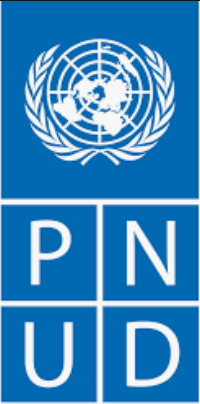 TÉRMINOS DE REFERENCIA TÉRMINOS DE REFERENCIA Área de Práctica: GÉNEROÁrea de Práctica: GÉNEROINFORMACIÓN GENERAL INFORMACIÓN GENERAL Título del Proyecto: Consultor/a especialista en Elaboración de Cursos de Formación en Masculinidades PositivasProyecto: 00102789/ 00108339/ Gender MainstreamingTipo de Contrato:  Contrato Individual (IC)Supervisor Directo:  Líder del Área de Género, a.i.Lugar: RemotoFecha de Inicio Estimada: Diciembre 2021Duración: 2 mesesTítulo del Proyecto: Consultor/a especialista en Elaboración de Cursos de Formación en Masculinidades PositivasProyecto: 00102789/ 00108339/ Gender MainstreamingTipo de Contrato:  Contrato Individual (IC)Supervisor Directo:  Líder del Área de Género, a.i.Lugar: RemotoFecha de Inicio Estimada: Diciembre 2021Duración: 2 mesesDESCRIPCION DEL PROYECTO O ANTECEDENTESDESCRIPCION DEL PROYECTO O ANTECEDENTESEl Programa de las Naciones Unidas para el Desarrollo (PNUD) reconoce la igualdad de género como un derecho humano fundamental y una base necesaria para un mundo pacífico, próspero y sostenible. Además, reconoce el rol clave que tiene la igualdad de género para la implementación y el logro de la Agenda 2030 y los Objetivos de Desarrollo Sostenible (ODS), así como otros compromisos acordados por los Estados Miembros. La Agenda 2030 y ODS ponen de relieve que la igualdad de género y el empoderamiento de las mujeres son esenciales para el logro del desarrollo sostenible. Además de las nueve metas del Objetivo 5 sobre la igualdad de género, esta igualdad se refleja en 36 metas y 54 indicadores en todos los demás Objetivos. Dichas metas se centran en la reducción de la pobreza, el trabajo, la productividad agrícola, el hambre, la salud y la nutrición, el agua y el saneamiento, la planificación relacionada con el cambio climático, la participación en la vida pública, y las ciudades y comunidades sostenibles. La reducción de las brechas de género mediante el logro de esas metas tendrá efectos multiplicadores en todos los Objetivos y acelerará su consecución. La Agenda 2030 aspira a un mundo en el que “sea universal el respeto de los derechos humanos y la dignidad de las personas”, en el que “todas las mujeres y niñas gocen de la plena igualdad de género y donde se hayan eliminado todos los obstáculos jurídicos, sociales y económicos que impiden su empoderamiento”. La igualdad de género es un aspecto esencial para “no dejar a nadie atrás,” uno de los principios rectores de la Agenda 2030, ya que las mujeres están excesivamente representadas entre los más rezagados.Reconociendo que la igualdad de género es un requisito indispensable y un acelerador para la consecución de los ODS, el PNUD se ha comprometido a promover e incorporar la igualdad de género y el empoderamiento de las mujeres en todas sus actividades. El enfoque del PNUD para la incorporación de la perspectiva de género es doble: apoyar el empoderamiento de las mujeres y las niñas mediante intervenciones centradas específicamente en la perspectiva de género y abordar también las cuestiones de género en la elaboración, planificación, aplicación y evaluación de todas las políticas y los programasEl Instituto Nacional Electoral de México (INE) es la máxima autoridad electoral del Estado Mexicano, que además de llevar a cabo las elecciones federales y emitir la Credencial para Votar, realiza una serie de actividades tanto al interior del instituto como para la ciudadanía. A partir de la reforma constitucional de 2014, el INE evolucionó hacia una Institución de carácter nacional a partir de la cual los estándares con los que se organizan los comicios electorales se homologaron para fortalecer la democracia electoral y garantizar el ejercicio de los derechos político – electorales de la ciudadanía.La planeación en el INE se enmarca en el mandato de modernización de la gestión pública, con la finalidad de optimizar sus operaciones mediante la toma de decisiones que permitan obtener la máxima eficacia y eficiencia en su desempeño, la consecución de los objetivos institucionales y la mejora continua de sus procesos. Su misión es organizar procesos electorales, libres, equitativos y confiables, para garantizar el ejercicio de los derechos político-electorales de la ciudadanía y contribuir al desarrollo de la vida democrática de México.Así mismo, derivado del contexto de violencia ocurrido durante el periodo electoral de 2015, surgió la necesidad de contrarrestar los obstáculos que las mujeres enfrentan en el ejercicio de sus derechos político-electorales, por lo que de manera conjunta con diversas instituciones se suscribió el Protocolo para atender la violencia política contra las mujeres, con la intención de construir y fomentar la igualdad, la no discriminación y la no violencia en los espacios político-electorales; así como el adecuado ejercicio de los derechos político electorales por parte de las mujeres.El Programa de las Naciones Unidas para el Desarrollo (PNUD) reconoce la igualdad de género como un derecho humano fundamental y una base necesaria para un mundo pacífico, próspero y sostenible. Además, reconoce el rol clave que tiene la igualdad de género para la implementación y el logro de la Agenda 2030 y los Objetivos de Desarrollo Sostenible (ODS), así como otros compromisos acordados por los Estados Miembros. La Agenda 2030 y ODS ponen de relieve que la igualdad de género y el empoderamiento de las mujeres son esenciales para el logro del desarrollo sostenible. Además de las nueve metas del Objetivo 5 sobre la igualdad de género, esta igualdad se refleja en 36 metas y 54 indicadores en todos los demás Objetivos. Dichas metas se centran en la reducción de la pobreza, el trabajo, la productividad agrícola, el hambre, la salud y la nutrición, el agua y el saneamiento, la planificación relacionada con el cambio climático, la participación en la vida pública, y las ciudades y comunidades sostenibles. La reducción de las brechas de género mediante el logro de esas metas tendrá efectos multiplicadores en todos los Objetivos y acelerará su consecución. La Agenda 2030 aspira a un mundo en el que “sea universal el respeto de los derechos humanos y la dignidad de las personas”, en el que “todas las mujeres y niñas gocen de la plena igualdad de género y donde se hayan eliminado todos los obstáculos jurídicos, sociales y económicos que impiden su empoderamiento”. La igualdad de género es un aspecto esencial para “no dejar a nadie atrás,” uno de los principios rectores de la Agenda 2030, ya que las mujeres están excesivamente representadas entre los más rezagados.Reconociendo que la igualdad de género es un requisito indispensable y un acelerador para la consecución de los ODS, el PNUD se ha comprometido a promover e incorporar la igualdad de género y el empoderamiento de las mujeres en todas sus actividades. El enfoque del PNUD para la incorporación de la perspectiva de género es doble: apoyar el empoderamiento de las mujeres y las niñas mediante intervenciones centradas específicamente en la perspectiva de género y abordar también las cuestiones de género en la elaboración, planificación, aplicación y evaluación de todas las políticas y los programasEl Instituto Nacional Electoral de México (INE) es la máxima autoridad electoral del Estado Mexicano, que además de llevar a cabo las elecciones federales y emitir la Credencial para Votar, realiza una serie de actividades tanto al interior del instituto como para la ciudadanía. A partir de la reforma constitucional de 2014, el INE evolucionó hacia una Institución de carácter nacional a partir de la cual los estándares con los que se organizan los comicios electorales se homologaron para fortalecer la democracia electoral y garantizar el ejercicio de los derechos político – electorales de la ciudadanía.La planeación en el INE se enmarca en el mandato de modernización de la gestión pública, con la finalidad de optimizar sus operaciones mediante la toma de decisiones que permitan obtener la máxima eficacia y eficiencia en su desempeño, la consecución de los objetivos institucionales y la mejora continua de sus procesos. Su misión es organizar procesos electorales, libres, equitativos y confiables, para garantizar el ejercicio de los derechos político-electorales de la ciudadanía y contribuir al desarrollo de la vida democrática de México.Así mismo, derivado del contexto de violencia ocurrido durante el periodo electoral de 2015, surgió la necesidad de contrarrestar los obstáculos que las mujeres enfrentan en el ejercicio de sus derechos político-electorales, por lo que de manera conjunta con diversas instituciones se suscribió el Protocolo para atender la violencia política contra las mujeres, con la intención de construir y fomentar la igualdad, la no discriminación y la no violencia en los espacios político-electorales; así como el adecuado ejercicio de los derechos político electorales por parte de las mujeres.OBJETIVOOBJETIVOEl objetivo es brindar apoyo al área de Género y al PNUD México en el desarrollo de capacidades del personal masculino del Instituto Nacional Electoral (INE) de México a partir de un curso formativo sobre igualdad de género y nuevas masculinidades que se incluirá en el ciclo de formación y capacitación en línea del INE.El objetivo es brindar apoyo al área de Género y al PNUD México en el desarrollo de capacidades del personal masculino del Instituto Nacional Electoral (INE) de México a partir de un curso formativo sobre igualdad de género y nuevas masculinidades que se incluirá en el ciclo de formación y capacitación en línea del INE.ALCANCE DE LOS TRABAJOSALCANCE DE LOS TRABAJOSEl/la consultor/a deberá realizar: Producto 1: Elaborar un curso formativo sobre igualdad de género y nuevas masculinidades, con una duración total de 10 horas, para su desarrollo de manera virtual y combinando formación sincrónica y asincrónica, dirigido a los hombres funcionarios públicos del Instituto Nacional Electoral (INE) de México, para su impartición mediante la plataforma institucional de formación en línea.  Elaboración de propuesta y versión final de temas de abordaje del curso y unidades respectivas, con un breve desarrollo de los aspectos que contendría cada unidad; y de la metodología de trabajo a implementar, tanto sincrónica como asincrónica. Elaboración de los contenidos teóricos y prácticos de las unidades que integran el curso, que incluya la incorporación de imágenes y materiales audiovisuales disponibles en línea. Elaboración de los ejercicios/actividades de reflexión/autoevaluación y prácticas correspondientes tendientes a la sensibilización y transformación de comportamientos, así como de herramientas que faciliten el cambio actitudinal en el ámbito interno y externo del INE.Elaboración de guía de aprendizaje y cronograma de actividades respectivas, así como de video clase por unidad para la profundización de contenidos.El/la consultor/a deberá realizar: Producto 1: Elaborar un curso formativo sobre igualdad de género y nuevas masculinidades, con una duración total de 10 horas, para su desarrollo de manera virtual y combinando formación sincrónica y asincrónica, dirigido a los hombres funcionarios públicos del Instituto Nacional Electoral (INE) de México, para su impartición mediante la plataforma institucional de formación en línea.  Elaboración de propuesta y versión final de temas de abordaje del curso y unidades respectivas, con un breve desarrollo de los aspectos que contendría cada unidad; y de la metodología de trabajo a implementar, tanto sincrónica como asincrónica. Elaboración de los contenidos teóricos y prácticos de las unidades que integran el curso, que incluya la incorporación de imágenes y materiales audiovisuales disponibles en línea. Elaboración de los ejercicios/actividades de reflexión/autoevaluación y prácticas correspondientes tendientes a la sensibilización y transformación de comportamientos, así como de herramientas que faciliten el cambio actitudinal en el ámbito interno y externo del INE.Elaboración de guía de aprendizaje y cronograma de actividades respectivas, así como de video clase por unidad para la profundización de contenidos.RESULTADOS ESPERADOS Y ENTREGABLES/PRODUCTOSRESULTADOS ESPERADOS Y ENTREGABLES/PRODUCTOSEl/La consultor/a se encargará de elaborar el siguiente producto en el plazo establecido por el presente contrato. Las especificaciones técnicas del producto son sólo orientativas y se establecerán las definitivas con el/la consultor/a una vez iniciada la consultoría. Esto se concretará en 1 producto que detallamos a continuación y que se convierten en entregable:El/La consultor/a se encargará de elaborar el siguiente producto en el plazo establecido por el presente contrato. Las especificaciones técnicas del producto son sólo orientativas y se establecerán las definitivas con el/la consultor/a una vez iniciada la consultoría. Esto se concretará en 1 producto que detallamos a continuación y que se convierten en entregable:ACUERDOS INSTITUCIONALESACUERDOS INSTITUCIONALESLa consultoría será supervisada por la Líder del Área de Género a.i. El contrato estipulado como IC (Individual Contract) no incluye porcentajes de pagos por adelantado al momento de iniciar la consultoría.La supervisora revisará el/los producto/s que presente el/la experto/a. El personal designado de la Unidad comunicará las observaciones que pudiesen existir en un plazo aproximado de 10 días hábiles después de la recepción de los productos.  La incorporación o cambios deben efectuarse en el plazo que el PNUD requiera y acuerde por escrito con el/la experto/a.Todos los documentos compilados y entregables producidos por el/la consultor/a son propiedad del PNUD. El/la consultor/a debe obtener un permiso por escrito del PNUD para usar todo o parte de los documentos para cualquier otra consulta o trabajo.La consultoría será supervisada por la Líder del Área de Género a.i. El contrato estipulado como IC (Individual Contract) no incluye porcentajes de pagos por adelantado al momento de iniciar la consultoría.La supervisora revisará el/los producto/s que presente el/la experto/a. El personal designado de la Unidad comunicará las observaciones que pudiesen existir en un plazo aproximado de 10 días hábiles después de la recepción de los productos.  La incorporación o cambios deben efectuarse en el plazo que el PNUD requiera y acuerde por escrito con el/la experto/a.Todos los documentos compilados y entregables producidos por el/la consultor/a son propiedad del PNUD. El/la consultor/a debe obtener un permiso por escrito del PNUD para usar todo o parte de los documentos para cualquier otra consulta o trabajo.DURACIÓN DE LOS TRABAJOSDURACIÓN DE LOS TRABAJOSLa duración total del contrato es de 2 meses a partir de la firma del contrato.  La duración total del contrato es de 2 meses a partir de la firma del contrato.  LOCALIZACION DE LOS TRABAJOSLOCALIZACION DE LOS TRABAJOSLa consultoría se realizará de manera remota con comunicaciones con el Hub Regional vía e-mail, por Zoom (u otra plataforma análoga), Skype y/o teléfono.En caso de requerirse viajes los mismos serán pagados por separado por parte del PNUD, de conformidad con la normativa del PNUD. En general, PNUD no aceptará los costos que excedan las tarifas en clase económica. En el caso de que el/la Contratista Individual desee viajar en una clase más alta él/ella puede hacerlo utilizando sus propios recursos.La consultoría se realizará de manera remota con comunicaciones con el Hub Regional vía e-mail, por Zoom (u otra plataforma análoga), Skype y/o teléfono.En caso de requerirse viajes los mismos serán pagados por separado por parte del PNUD, de conformidad con la normativa del PNUD. En general, PNUD no aceptará los costos que excedan las tarifas en clase económica. En el caso de que el/la Contratista Individual desee viajar en una clase más alta él/ella puede hacerlo utilizando sus propios recursos. REQUISITOS DE SELECCIÓN DEL EXPERTO/A REQUISITOS DE SELECCIÓN DEL EXPERTO/AFORMA DE PAGO DEL EXPERTO/AFORMA DE PAGO DEL EXPERTO/AEl PNUD pagará al /la experto/a el monto de honorarios que se especifique en el contrato. También se especificarán en el contrato que recibirá los viáticos, los pasajes y los gastos terminales correspondientes a los viajes exigidos por las misiones (en caso de requerirse misiones). El/ los pago/s al/ a la experto/a están sujetos a la aprobación y aceptación por escrito de los productos y del informe final por parte de él/la supervisor/a inmediato/a utilizando el formulario denominado “Certificado de Pago” que debe presentar el/la experto/a.Los contratos suscritos en la modalidad de Contrato Individual no conllevan ningún adelanto de honorarios, ni en la fecha de inicio del contrato ni al inicio de los periodos de las consultorías específicas.El PNUD pagará al /la experto/a el monto de honorarios que se especifique en el contrato. También se especificarán en el contrato que recibirá los viáticos, los pasajes y los gastos terminales correspondientes a los viajes exigidos por las misiones (en caso de requerirse misiones). El/ los pago/s al/ a la experto/a están sujetos a la aprobación y aceptación por escrito de los productos y del informe final por parte de él/la supervisor/a inmediato/a utilizando el formulario denominado “Certificado de Pago” que debe presentar el/la experto/a.Los contratos suscritos en la modalidad de Contrato Individual no conllevan ningún adelanto de honorarios, ni en la fecha de inicio del contrato ni al inicio de los periodos de las consultorías específicas.K. PRESENTACION RECOMENDADA Y OTRAS OBLIGACIONESK. PRESENTACION RECOMENDADA Y OTRAS OBLIGACIONESAl presentar su propuesta, el consultor debe presentar la metodología propuesta o plan de trabajo. El/la Consultor/a seleccionado/a tendrá la obligación de:1.	En caso de ser necesaria alguna misión, obtener los permisos de seguridad para viajar a los países en los cuales se requerirán sus servicios, antes de realizar cualquier viaje. Estos permisos se pueden obtener en www.undss.org.2.	Tener el contrato firmado por el PNUD y el/la experto/a antes de empezar el trabajo y antes de emprender cualquier viaje. Si realiza el profesional viaje y empieza el trabajo sin haber suscrito el contrato, el trabajo realizado será por cuenta y riesgo del profesional3.	Todos los productos elaborados y antecedentes recopilados por el/la experto/a son de la propiedad del PNUD. Para la utilización de total o parcial de los documentos para otra consultoría o trabajo, deberá obtenerse un permiso escrito del PNUD.Al presentar su propuesta, el consultor debe presentar la metodología propuesta o plan de trabajo. El/la Consultor/a seleccionado/a tendrá la obligación de:1.	En caso de ser necesaria alguna misión, obtener los permisos de seguridad para viajar a los países en los cuales se requerirán sus servicios, antes de realizar cualquier viaje. Estos permisos se pueden obtener en www.undss.org.2.	Tener el contrato firmado por el PNUD y el/la experto/a antes de empezar el trabajo y antes de emprender cualquier viaje. Si realiza el profesional viaje y empieza el trabajo sin haber suscrito el contrato, el trabajo realizado será por cuenta y riesgo del profesional3.	Todos los productos elaborados y antecedentes recopilados por el/la experto/a son de la propiedad del PNUD. Para la utilización de total o parcial de los documentos para otra consultoría o trabajo, deberá obtenerse un permiso escrito del PNUD.OTROSOTROSAssignmentContract TypeUNDP Business Unit / Name of Institution/CompanyContract DurationContract AmountAssignmentContract Type Name of Institution/ CompanyContract DurationContract AmountNameRelationshipName of International OrganizationFull NameFull AddressBusiness or OccupationDELIVERABLESPERCENTAGE OF TOTAL PRICE (Weight for payment)Amount USDTOTALCost ComponentsUnit CostQuantityTotal Rate for the Contract DurationPersonnel CostsProfessional FeesLife InsuranceMedical Insurance CommunicationsLand TransportationOthers (pls. specify)Travel Expenses to Join duty station Round Trip Airfares to and from duty stationLiving AllowanceTravel InsuranceTerminal ExpensesOthers (pls. specify)Duty Travel Round Trip AirfaresLiving AllowanceTravel InsuranceTerminal ExpensesOthers (pls. specify)NT FOSULTANINDIVIDUAL CONTRACTO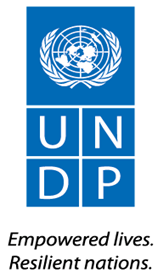 STATEMENT OF HEALTH – INDIVIDUAL CONTRACTORSName of Consultant/Individual Contractor:	     Last Name, First NameStatement of Good HealthIn accordance with the provisions of Clause 5 of the General Terms & Conditions for Individual Contractors, I am submitting this statement to certify that I am in good health and take full responsibility for the accuracy of this Statement. I am aware that information pertaining to inoculation requirements in respect of official travel to countries can be referred to at http://www.who.int/ith. I certify that my medical insurance coverage is valid for the period from       to (if applicable)      I certify that my medical insurance covers medical evacuations at Duty Station(s):         Duty Station(s) Rating:       “B through E”.  Duty stations with “A” or “H” do not require medical evacuation coverage.The name of my medical insurance carrier is:       Policy Number:        Telephone Number of Medical Insurance Carrier:        A copy of proof of insurance MUST be attached to this form. NT FOSULTANINDIVIDUAL CONTRACTOSTATEMENT OF HEALTH – INDIVIDUAL CONTRACTORSName of Consultant/Individual Contractor:	     Last Name, First NameStatement of Good HealthIn accordance with the provisions of Clause 5 of the General Terms & Conditions for Individual Contractors, I am submitting this statement to certify that I am in good health and take full responsibility for the accuracy of this Statement. I am aware that information pertaining to inoculation requirements in respect of official travel to countries can be referred to at http://www.who.int/ith. I certify that my medical insurance coverage is valid for the period from       to (if applicable)      I certify that my medical insurance covers medical evacuations at Duty Station(s):         Duty Station(s) Rating:       “B through E”.  Duty stations with “A” or “H” do not require medical evacuation coverage.The name of my medical insurance carrier is:       Policy Number:        Telephone Number of Medical Insurance Carrier:        A copy of proof of insurance MUST be attached to this form. NT FOSULTANINDIVIDUAL CONTRACTOSTATEMENT OF HEALTH – INDIVIDUAL CONTRACTORSName of Consultant/Individual Contractor:	     Last Name, First NameStatement of Good HealthIn accordance with the provisions of Clause 5 of the General Terms & Conditions for Individual Contractors, I am submitting this statement to certify that I am in good health and take full responsibility for the accuracy of this Statement. I am aware that information pertaining to inoculation requirements in respect of official travel to countries can be referred to at http://www.who.int/ith. I certify that my medical insurance coverage is valid for the period from       to (if applicable)      I certify that my medical insurance covers medical evacuations at Duty Station(s):         Duty Station(s) Rating:       “B through E”.  Duty stations with “A” or “H” do not require medical evacuation coverage.The name of my medical insurance carrier is:       Policy Number:        Telephone Number of Medical Insurance Carrier:        A copy of proof of insurance MUST be attached to this form. NT FOSULTANINDIVIDUAL CONTRACTOSTATEMENT OF HEALTH – INDIVIDUAL CONTRACTORSName of Consultant/Individual Contractor:	     Last Name, First NameStatement of Good HealthIn accordance with the provisions of Clause 5 of the General Terms & Conditions for Individual Contractors, I am submitting this statement to certify that I am in good health and take full responsibility for the accuracy of this Statement. I am aware that information pertaining to inoculation requirements in respect of official travel to countries can be referred to at http://www.who.int/ith. I certify that my medical insurance coverage is valid for the period from       to (if applicable)      I certify that my medical insurance covers medical evacuations at Duty Station(s):         Duty Station(s) Rating:       “B through E”.  Duty stations with “A” or “H” do not require medical evacuation coverage.The name of my medical insurance carrier is:       Policy Number:        Telephone Number of Medical Insurance Carrier:        A copy of proof of insurance MUST be attached to this form. Signature of Consultant/Individual Contractor	DateThis statement is only valid for Consultant/Individual Contractor Contract No.      Signature of Consultant/Individual Contractor	DateThis statement is only valid for Consultant/Individual Contractor Contract No.      Signature of Consultant/Individual Contractor	DateThis statement is only valid for Consultant/Individual Contractor Contract No.      Signature of Consultant/Individual Contractor	DateThis statement is only valid for Consultant/Individual Contractor Contract No.      Signature of Officer Supervising the Contract	NameSignature of Officer Supervising the Contract	NameSignature of Officer Supervising the Contract	NameSignature of Officer Supervising the Contract	NameBusiness Unit Business Unit Business Unit Business Unit Full Name:ID:Address:Phone Number:Email:Consultant's Signature: Date:DELIVERABLEPercentaje (%)DUE DATEAMOUNT IN  [CURRENCY]